«Транспортно-пересадочные узлы как городские центры активности»  
- тема очередной 16 сессии Международного Байкальского Зимнего Градостроительного Университета с 30-го января по 20-е февраля 2013 года в городе Иркутске.Тема «Транспортно-пересадочные узлы как городские центры активности» отвечает реальным потребностям города Иркутска, и результаты работы воркшопа-мастерской могут найти широкое применение на практике и вызвать настоящий интерес жителей города.  Данная тема была одобрена европейским и российским Учёным советом МБЗГУ, а также поддержана Попечительским советом, городской и областной Администрацией.Международный Байкальский Зимний Градостроительный Университет  приглашает участников и ассистентов будущей сессии, студентов, молодых специалистов, сотрудников, выпускников, профессионалов в следующих сферах деятельности:  урбанистика, транспортная логистика, ландшафтный дизайн, архитектура, экономика, экология, социология и тд.
Актуальность темыТема транспортно-пересадочных узлов (ТПУ) сегодня становится все более насущной и актуальной. Развитие городской среды заставляет жителей быть более мобильными, а ТПУ в значительной мере решают проблемы скорости и удобства перемещения по городу и в области. Современный транспортный узел предполагает максимальную сближенность различных видов транспорта, как правило, объединенных в рамках одного объекта – станций метрополитена, железной дороги, автовокзала и др. Такого рода городские образования требуют своей функционально-пространственной структуры и принципы ее организации.ПроблематикаДинамично развивающиеся города влекут за собой увеличение транспортного сообщения, что рождает проблему высокой интенсивности и плотности транспортного потока крупных городов.В результате перегруженности улично-дорожных сетей (далее УДС) в городах и на подходах к ним снижаются скорость и регулярность доставки грузов и пассажиров, что ведёт к повышению на 20-30% себестоимости перевозок, росту транспортной составляющей в конечной стоимости продукции и услуг. Увеличиваются потери свободного времени населения, снижается качество его жизни, и, тем самым, неизбежно порождается социальная напряжённость.Очевидной причиной перегруженности УДС и образования заторов является несоответствие пропускной способности существующей дорожной инфраструктуры требованиям, которые к ней предъявляет возросший уровень транспортного спроса.Цели и задачиРешение этих проблем должно привести к улучшению условий транспортной доступности, предотвращению образования пробок и улучшения окружающей городской среды.Условия участия в 16 сессии для участниковПриглашаются молодые специалисты, студенты, магистранты - необходимо заполнить и подать заявку до 20.11.14, кандидатуры будут рассматриваться ученым советом Зимнего Университета и оргкомитетом LesAteliers 24.11.14Язык общения - английскийВо время воркшопа вы сможете прослушать ряд лекций международных экспертов, получите неоценимый опыт проектирования в команде со специалистами разного профиляПриглашаем практикующих архитекторов, градостроителей, управленцев, с опытом работы в проектировании и реконструкции ТПУ городов для участия в качестве члена экспертного жюри с 15 по 22 февраля 2015 года.Международный Байкальский Зимний Градостроительный Университет  основан 
на 32-х летнем опыте Летних Мастерских Европейского Университета Градостроительства г. Сержи-Понтуаз, Франция. Являясь единственным ежегодным международным воркшопом в России, Зимний Университет собирает молодые, творческие и креативные силы мира в области архитектуры, градостроительства, экологии, экономики, транспортных систем и других специальностях. 
Данная программа является оригинальной моделью подготовки молодых специалистов различных специальностей, связанных с градостроительством, и позволяет развивать у них качественно новый уровень концептуального мышления, обмена информацией, овладение аналитическими и проектными подходами в условиях международного междисциплинарного партнёрства в работе с динамично развивающимися градостроительными системами городов Сибири.Приглашаем партнёров и спонсоров на выгодных для вас условиях.Контакты:
Нуянзина Валерия, менеджер проекта 
тел/факс 8 (3952) 405-411, ,+7 950 071 1789
www.winteruni.com  e-mail: info@winteruni.com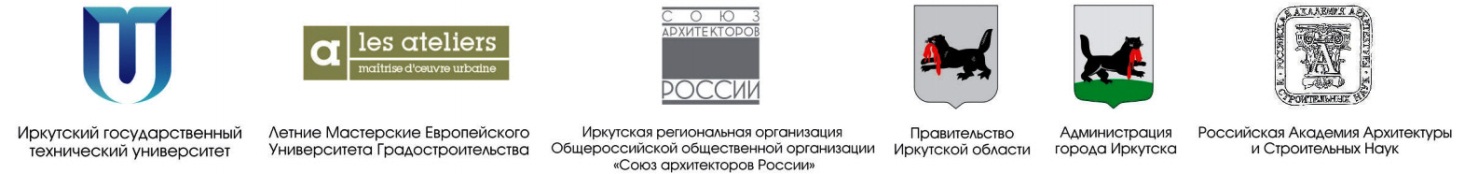 Организаторы мероприятия: ИрГТУ, г.Иркутск, Россия;Летних Мастерских Европейского Университета Градостроительства г. Сержи-Понтуаз, Франция;ИРО Союза архитекторов России;Правительство Иркутской области;Администрация города Иркутска;Российская академия архитектуры и строительных наук.